.#32 Count Intro. Start on VocalsSide. Coaster-Step. Step. Pivot Quarter Turn. Cross. Quarter Turn. Quarter Turn. Quarter Turn. Rock Back. Recover. Quarter TurnHalf Turn. Quarter Turn. Together. Cross. Side. Recover. Cross. Side. Recover. Diagonal WalkPrissy Walk. Prissy Walk. Step. Pivot Half Turn. Step. Full triple Turn. Mambo-Step BackEighth Turn Step Back. Recover. Step. Pivot Half Turn. Step. Half Turn. Half Turn. Cross-Rock. Recover*Restart during wall 4 step Left to the side for count 1 facing 6:00Woman In Love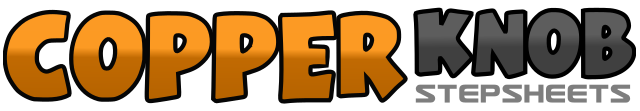 .......Count:32Wall:2Level:Intermediate.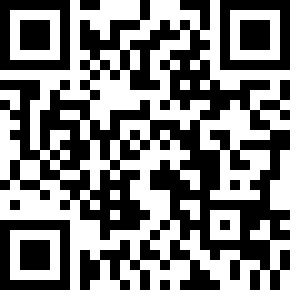 Choreographer:Andrew Palmer (UK) & Sheila Palmer (UK) - May 2018Andrew Palmer (UK) & Sheila Palmer (UK) - May 2018Andrew Palmer (UK) & Sheila Palmer (UK) - May 2018Andrew Palmer (UK) & Sheila Palmer (UK) - May 2018Andrew Palmer (UK) & Sheila Palmer (UK) - May 2018.Music:Woman in Love - Tanaya : (CD: Diamonds. amazon)Woman in Love - Tanaya : (CD: Diamonds. amazon)Woman in Love - Tanaya : (CD: Diamonds. amazon)Woman in Love - Tanaya : (CD: Diamonds. amazon)Woman in Love - Tanaya : (CD: Diamonds. amazon)........1Step Left to side2&3Coaster-step – stepping Right, Left, Right4&5Step forward Left, pivot quarter turn Right, cross Left over Right (3:00)6&7Quarter turn Left step back Right (12:00), half turn Left step forward Left (9:00), quarter turn Left step Right to side (6:00)8&1Rock Left behind Right, recover onto Right, quarter turn Right step back Left (9:00)2-3Half turn Right step forward Right (3:00), quarter turn Right step Left to side (6:00)4&5Step Right beside Left, cross Left over Right, step Right to side6&7Rock Left behind Right, recover forward cross Right over Left, step Left to side8&1Rock Right behind Left, recover forward onto Left, step Right to Right diagonal (7:30)2-3Walk forward Left, walk forward Right (still facing 7:30)4&5Step forward Left, pivot half turn Right, step forward Left (1:30)6&7Half turn Left step back Right (7:30), half turn Left step forward Left, step forward Right (1:30)8&1Rock forward Left, recover back onto Right, step back Left2-3Eighth turn Left step back Right3Recover forward onto Left (12:00)4&5Step forward Right, pivot half turn Left, step forward Right (6:00)6-7Half turn Right step back Left (12:00), half turn Right step forward Right (6:00)8&Cross-rock Left in front of Right, recover back onto Left (ready to step Left to the side for count 1)